L.E.COLLEGE MORBIMECHANICAL ENGINEERING DEPARTMENTMID SEM EXAMINATION AUG-2017                  BE SEM 3rd  MECHANICALMATERIAL SCIENCE & METALLURGY  2131904TOTAL MARKS=30             TIME: 1.5 Hrs						DATE:21/8/2017Instructions: 1. Make suitable assumptions wherever necessary.	            2. Figures to the right indicate and Answer  must be in brief :full marks.ATTEMPT ANY SIX ATTEMPT ANY SIX Q1AWhat is lath martensite?05BDefine sizingCWhat is curie point?DFollowing figure is represent Which heat treatment process.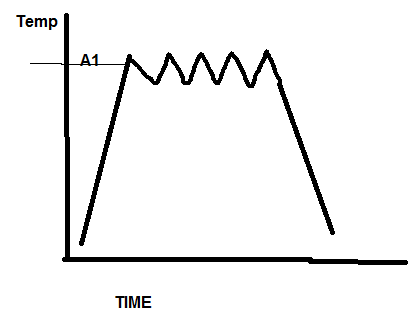 EWhat is a univariant system?Q2“Eutectic composition usually does not show coring where as a solid solution may show coring” why?“Eutectic composition usually does not show coring where as a solid solution may show coring” why?05Q3“ Annealing is not final heat treatment process of hypereutectoid steel”. Justify“ Annealing is not final heat treatment process of hypereutectoid steel”. Justify05Q4Why FCC metals are in general more ductile than BCC and HCP?Why FCC metals are in general more ductile than BCC and HCP?05Q5Evaluate “ it is difficult to detect irregular shape radial defects in large rings by magnetic particle test”.Evaluate “ it is difficult to detect irregular shape radial defects in large rings by magnetic particle test”.05Q6List the characteristic required for a metal powder. Explain any three in term of importance in powder metallurgy process.List the characteristic required for a metal powder. Explain any three in term of importance in powder metallurgy process.05Q7With neat sketch of iron-iron carbide diagram, determine the amount of the following phases present in a 1.1% carbon steel under equilibrium conditions.  (i)  Austenite and cementite just above eutectoid temperature.	                                     (ii) Pro eutectoid cementite, pearlite and total cementite at room temperature.With neat sketch of iron-iron carbide diagram, determine the amount of the following phases present in a 1.1% carbon steel under equilibrium conditions.  (i)  Austenite and cementite just above eutectoid temperature.	                                     (ii) Pro eutectoid cementite, pearlite and total cementite at room temperature.05Q8“Hardening of steel is followed by tempering”. Justify the statement.“Hardening of steel is followed by tempering”. Justify the statement.05